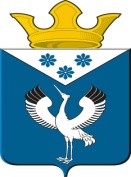 Российская ФедерацияСвердловская областьГлава муниципального образованияБаженовское сельское поселениеПОСТАНОВЛЕНИЕот 14.08.2018 г.с.Баженовское                                         № 102-АО внесении изменений в  Муниципальную программу МО  Баженовское сельское поселение «Социально-экономическое развитие муниципального образования Баженовское сельское  поселение на 2015 – 2020 годы», утвержденную постановлением Главы муниципального образования Баженовское сельское поселение от 11.09.2014 г. № 84       В соответствии с Постановлением Главы  муниципального образования Баженовское сельское поселение от 22.11.2013 г. № 162 «О Порядке формирования и реализации муниципальных программ муниципального образования Баженовское  сельское поселение» (в редакции от 10.12.2014), Постановлением Главы  муниципального образования Баженовское сельское поселение от 01.08.2018 г. № 93 «О продлении срока действия муниципальной программы»,    ПОСТАНОВЛЯЮ:Внести в Муниципальную программу муниципального образования Баженовское сельское поселение «Социально-экономическое развитие муниципального образования Баженовское сельское поселение на 2015 – 2020 годы», утвержденную постановлением Главы муниципального образования Баженовское сельское поселение от 11.09.2014 г. № 84, с изменениями, внесенными постановлениями Главы муниципального образования Баженовское сельское поселение от 08.11.2016 №224,  21.06.2017 №87, 28.06.2017 №90, 01.08.2017 №107, 12.09.2017 №132, 29.09.2017 №140,                                                                            23.10.2017  №154,  25.10.2017  №155, 14.03.2018  №19, 02.04.2018  №27,  31.05.2018  №56-А,  15.06.2018  №62, 21.06.2018  №66,  29.06.2018  №68, 19.07.2018  №84, следующие изменения:1) Наименование муниципальной программы «Социально-экономическое развитие муниципального образования Баженовское сельское поселение на 2015 – 2020 годы» изменить на «Социально-экономическое развитие муниципального образования Баженовское сельское поселение» на 2015 – 2024 годы».2) Муниципальную программу «Социально-экономическое развитие муниципального образования Баженовское сельское поселение» на 2015 – 2024 годы»   изложить  в новой редакции (прилагается).     2. Разместить настоящее постановление на официальном сайте администрации МО Баженовское сельское  поселение http://bajenovskoe.ru .     3. Контроль за исполнением настоящего постановления оставляю за              собой.Глава муниципального образования Баженовское сельское поселение                                                Л.Г. Глухих